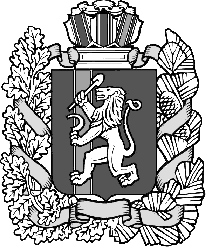 КРАСНОЯРСКИЙ КРАЙ ИЛАНСКИЙ РАЙОН          КАРАПСЕЛЬСКИЙ СЕЛЬСКИЙ СОВЕТ ДЕПУТАТОВРЕШЕНИЕ00.00.2021                                            с. Карапсель                             № проектОб   утверждении  Положения  о  порядке назначения и проведения опроса граждан в муниципальном образовании Карапсельский сельсовет Иланского района Красноярского края         	В соответствие с требованиями Федерального закона от 06.10.2003 № 131-ФЗ «Об общих принципах организации местного самоуправления в Российской Федерации» (в редакции Федерального закона от 20.07.2020 № 236-ФЗ),   руководствуясь статьей 43 Устава Карапсельского сельсовета Иланского района Красноярского края, Карапсельский сельский Совет депутатов  РЕШИЛ:1. Утвердить Положение о порядке назначения и проведения опроса граждан в муниципальном образовании Карапсельский сельсовет Иланского района Красноярского края, согласно приложению 1.2. Контроль за исполнением настоящего Решения возложить на   комиссию по социальным вопросам  (Крассовскую О.В.).3.  Решение вступает в силу со дня, следующего за днем его официального опубликования в газете «Карапсельский вестник» и подлежит размещению на сайте администрации Карапсельского сельсовета Иланского района.Председатель  сельского Совета  депутатов                                                                 И.Н. БорисоваГлава    сельсовета                                                                И.В. БукатичПриложение 1 к решению Карапсельскогосельского Совета депутатовот 00.00.2021 № проект ПОЛОЖЕНИЕО ПОРЯДКЕ НАЗНАЧЕНИЯ И ПРОВЕДЕНИЯ ОПРОСА ГРАЖДАНВ МУНИЦИПАЛЬНОМ ОБРАЗОВАНИИ  КАРАПРСЕЛЬСКИЙ СЕЛЬСОВЕТ ИЛАНСКОГО РАЙОНА КРАСНОЯРСКОГО КРАЯ1. Общие положения1.1      Настоящее Положение, разработано в соответствии с Конституцией Российской Федерации, статьей 31 Федерального закона от 06 октября 2003 года № 131-ФЗ «Об общих принципах организации местного самоуправления в Российской Федерации», и Уставом муниципального образования  Карапсельский сельсовет Иланского района Красноярского края (далее- Карапсельский сельсовет), регулирует порядок подготовки, назначения, проведения и рассмотрения результатов опроса граждан муниципального образования  Карапсельский сельсовет, как одну из форм непосредственного участия населения в осуществлении местного самоуправления на территории Карапсельского сельсовета.1.2. Опрос граждан проводится на всей территории  Карапсельского сельсовета или на части его территории для выявления мнения населения и его учета при принятии решений органами местного самоуправления и должностными лицами местного самоуправления, а также органами государственной власти Красноярского края.1.3. Результаты опроса носят рекомендательный характер.1.4. В опросе имеют право участвовать граждане Российской Федерации, обладающие активным избирательным правом, постоянно или преимущественно проживающие в границах территории, на которой проводится опрос.На основании международных договоров Российской Федерации и в порядке, установленном законом, иностранные граждане, постоянно проживающие на территории  Карапсельского сельсовета, имеют право участвовать в опросе. 	В опросе граждан по вопросу выявления мнения граждан о поддержке инициативного проекта вправе участвовать жители муниципального образования Карапсельский сельсовет или его части, в которых предлагается реализовать инициативный проект, достигшие шестнадцатилетнего возраст.1.5. Участники опроса участвуют в опросе на равных основаниях. Каждый участник опроса обладает одним голосом и участвует в опросе непосредственно.1.6. Какие-либо прямые или косвенные ограничения прав граждан на участие в опросе в зависимости от пола, расы, национальности, языка, происхождения, имущественного и должностного положения, отношения к религии, убеждений, принадлежности к общественным объединениям не допускаются.1.7. Участие в опросе граждан является свободным и добровольным. В ходе опроса никто не может быть принужден к выражению своих мнений и убеждений или отказу от них.1.8. Подготовка, проведение и установление результатов опроса осуществляется на основе принципов законности, открытости, гласности объективности, строгого письменного учета результатов опроса и возможности их проверки с целью обеспечения защиты прав и свобод человека и гражданина при обработке его персональных данных, в том числе защиты прав на неприкосновенность частной жизни, личную и семейную тайну к защите обрабатываемых персональных данных с соблюдением требований Федерального закона от 27 июля 2006 года № 152-ФЗ «О персональных данных». 1.9. Опрос проводится не ранее одного месяца и не позднее шести месяцев со дня принятия решения о проведении опроса.2. Инициаторы проведения опроса граждан2.1. Опрос граждан проводится по инициативе:1) сельского Совета депутатов   - по вопросам местного значения;2) Главы сельсовета - по вопросам местного значения;3)  Органов государственной власти Красноярского края - для учета мнения граждан при принятии решений об изменении целевого назначения земель сельсовета для объектов регионального и межрегионального значения.4) жителей   Карапсельского сельсовета или его части, в которых предлагается реализовать инициативный проект, достигших шестнадцатилетнего возраста, - для выявления мнения граждан о поддержке данного инициативного проекта. 	2.2. Инициирование опроса граждан Главой сельсовета или органами государственной власти Красноярского края осуществляется посредством внесения в сельский Совет депутатов письменного обращения с указанием мотивов необходимости проведения опроса граждан.2.3. Письменное обращение Главы сельсовета или органов государственной власти Красноярского края подлежит обязательному рассмотрению в течение 30 дней со дня поступления в сельский Совет депутатов.3. Порядок назначения опроса граждан3.1. Решение о назначении опроса граждан принимается сельским  Советом депутатов.  Для проведения опроса граждан может использоваться официальный сайт муниципального образования Карапсельский сельсовет в информационно-телекоммуникационной сети "Интернет».3.2. В решении сельского Совета депутатов о назначении опроса граждан устанавливаются:1) дата и сроки проведения опроса;2) формулировка вопроса (вопросов), предлагаемого (предлагаемых) при проведении опроса;3) методика проведения опроса;4) форма опросного листа;5) минимальная численность жителей муниципального образования Карапсельский сельсовет, участвующих в опросе;       	6) порядок идентификации участников опроса, в случае проведения опроса граждан с использованием официального сайта муниципального образования в информационно-телекоммуникационной сети "Интернет".3.3. Содержание вопросов, выносимых на опрос граждан, не должно противоречить федеральному законодательству, законодательству Красноярского края и муниципальным правовым актам.3.4. Вопросы, выносимые на опрос граждан, должны быть сформулированы таким образом, чтобы исключить их множественное толкование.3.5. Решение сельского Совета депутатов о назначении опроса граждан подлежит обнародованию на информационном стенде администрации сельсовета и на официальном сайте  Карапсельского сельсовета в сети Интернет не  менее, чем за 10 дней до дня проведения опроса граждан. 	Заинтересованным сторонам должно быть предоставлено равное право на изложение своих взглядов по вопросу (вопросам), выносимому (выносимым) на опрос. Способы проведения агитации устанавливаются Комиссией по проведению опроса. В период проведения опроса агитация запрещается.4. Комиссия по проведению опроса4.1. В целях организации проведения опроса граждан создается комиссия по проведению опроса граждан (далее - Комиссия).4.2.  Работа Комиссии осуществляется на общественных началах.Комиссия формируется на основе предложений инициатора опроса, главы  Карапсельского  сельсовета и  сельского Совета депутатов.Состав и количество членов Комиссии определяется решением  сельского Совета депутатов об образовании Комиссии по проведению опроса.Указанное решение принимается  сельским Советом вместе с решением о назначении опроса граждан.4.3.   Состав Комиссии  формируется  из числа представителей органов государственной власти  Красноярского края, депутатов сельского Совета, представителей администрации Карапсельского сельсовета, муниципальных предприятий и учреждений, представителей органов территориального общественного самоуправления, общественных объединений, действующих на территории  Карапсельского сельсовета, в зависимости от вопроса, выносимого на опрос.4.4. Комиссия созывается Председателем сельского Совета, не позднее, чем на третий день с даты обнародования (опубликования) решения о назначении опроса граждан. На первом заседании Комиссия избирает из своего состава председателя комиссии, заместителей председателя Комиссии и секретаря Комиссии.4.5. Комиссия:1) организует исполнение настоящего Положения при проведении опроса; 	2) организует оповещение жителей  Карапсельского сельсовета  о вопросе (вопросах), выносимом (выносимых) на опрос, методике, пунктах и дате проведения опроса; 	3) информирует жителей Карапсельского сельсовета о проведении опроса (дате, времени и сроках его проведения, вопросе (вопросах), выносимом (выносимых) на опрос, методике проведения опроса, месте проведения опроса (пунктов проведения опроса) и месте нахождения комиссии) не позднее чем за десять дней до дня проведения опроса;4) обеспечивает изготовление опросных листов;5) составляет списки жителей  Карапсельского сельсовета (или его части), участвующих в опросе;6)  утверждает список пунктов опроса, адреса их размещения, обеспечивает оборудование пунктов опроса;7)  устанавливает результаты опроса;8) взаимодействует с органами местного самоуправления, общественными объединениями и представителями средств массовой информации;9) осуществляет иные полномочия в соответствии с настоящим Положением.4.6. Полномочия Комиссии прекращаются после официального опубликования установленных результатов опроса в порядке, установленном  настоящим  Положением.4.7. Администрация  Карапсельского сельсовета обеспечивает Комиссию необходимыми помещениями, материально-техническими и финансовыми средствами, осуществляет контроль над расходованием выделенных средств.5. Списки граждан, имеющих право на участие в опросе5.1. В список участников опроса включаются граждане, обладающие избирательным правом, проживающие на территории муниципального образования  Карапсельский сельсовет или его части (при проведении опроса на части территории сельсовета). 	При проведении опроса  по вопросу выявления мнения граждан о поддержке инициативного проекта в списки участников опроса включаются граждане  муниципального образования Карапсельский сельсовет или его части, в которых предлагается реализовать инициативный проект, достигшие шестнадцатилетнего возраста.5.2. В списке указываются фамилия, имя, отчество, год рождения (в возрасте 18 лет, а при проведении опроса о поддержке инициативного проекта в возрасте 16 лет - дополнительно день и месяц) и адрес места жительства участника опроса.5.3. Список участников опроса составляется в двух экземплярах и подписывается председателем и секретарем Комиссии.5.4. Дополнительное включение в список жителей, имеющих право на участие в опросе в соответствии с настоящим Положении, допускается в любое время, в том числе и в день проведения опроса.5.5. Список участников опроса составляется не позднее, чем за 5 дней до проведения опроса.5.6. Число граждан, внесенных в список участников опроса, не может быть меньше минимальной численности граждан, установленной сельским Советом о назначении опроса.5.7. При опросе на пунктах проведения опроса территория, на которой проводится опрос, по решению Комиссии может составлять один пункт опроса или быть разделена на несколько пунктов опроса. Границы пунктов опроса могут совпадать с границами избирательного участка.5.8. В случае создания нескольких пунктов опроса список участников опроса составляется по каждому пункту отдельно.5.9. Гражданин, имеющий право на участие в опросе, может реализовать это право только на том пункте, где он включен в список участников опроса.6. Опросный лист6.1. Опросный лист должен содержать: 	1)  формулировку (формулировки) вопроса (вопросов), предлагаемого (предлагаемых) при проведении опроса, и варианты волеизъявления голосующего словами «За» или «Против», а также разъяснения о порядке его заполнения;2)  указание на инициатора проведения опроса;3) место для указания фамилии, имени, отчества, даты рождения опрашиваемого;4) место для указания адреса места жительства опрашиваемого;5) место для указания данных документа, удостоверяющего личность опрашиваемого;6) место для указания подписи опрашиваемого и даты ее внесения;7) разъяснение о порядке его заполнения;8) В правом верхнем углу опросного листа ставятся подписи двух членов Комиссии.6.2. При вынесении на опрос нескольких вопросов они включаются в один опросный лист, последовательно нумеруются и отделяются друг от друга горизонтальными линиями. Альтернативные редакции какой-либо статьи или какого-либо пункта, вынесенного на опрос проекта нормативного правового акта, также последовательно нумеруются.6.3. Форма опросного листа устанавливается решением  сельского Совета о назначении опроса.7. Порядок проведения опроса7.1. Опрос проводится по месту жительства участников опроса в период и время, определенные в решении сельского Совета депутатов  о назначении опроса.7.2. Опрос проводится в течение одного или нескольких дней следующими методами:1) поквартирного (подомового) обхода граждан;2) на пунктах проведения опроса.7.3. Поквартирный (подомовой) обход осуществляется в рабочие дни в течение дней проведения опроса, указанных в решении Совета о проведении опроса.7.4. Поквартирный (подомовой) обход осуществляется членами Комиссии.7.5. Лица, осуществляющие поквартирный (по домовой) обход, не вправе побуждать участников опроса голосовать за какой-либо из вариантов ответа на вопрос опроса либо отказаться от голосования по вопросам опроса.7.6. Члену Комиссии, осуществляющему поквартирный (подомовой) обход, в день начала проведения опроса передаются опросные листы, а также письменное разъяснение по заполнению опросного листа.О передаче документов, указанных в настоящем пункте, Комиссией составляется акт, в котором указываются дата и время его составления, а также количество передаваемых опросных листов, их порядковые номера. Указанный акт подписывается председателем комиссии и лицом, которому переданы указанные документы.7. При проведении опроса граждан в форме поквартирного (подомового) обхода или на пункте проведения опроса лицо, осуществляющее опрос, должно ознакомить опрашиваемого с вопросом (вопросами), вынесенным (вынесенными) на опрос, и порядком заполнения опросного листа. При предъявлении документа, удостоверяющего личность и адрес места жительства, опрашиваемый расписывается в списке участников опроса, получает опросный лист, записывает в опросный лист свои фамилию, имя и отчество, адрес места жительства, дату рождения, данные документа, удостоверяющего личность, ставит любой знак в квадрате рядом с вариантом ответа («За», «Против») в соответствии со своим волеизъявлением и здесь же расписывается и проставляет дату подписи. По просьбе опрашиваемого эти сведения может внести в опросный лист член Комиссии, но ставит знак в соответствующем квадрате, расписывается и проставляет дату росписи сам опрашиваемый.7.8. Использование карандаша при заполнении опросного листа не допускается.8. Установление результатов опроса8.1. В день, следующий за днем окончания опроса, Комиссия подсчитывает результаты опроса. Результаты опроса фиксируются в протоколе заседания Комиссии.8.2. На основании полученных результатов составляется протокол, в котором указываются следующие данные:1) номер экземпляра протокола;2) дата составления протокола;3) инициатор проведения опроса;4) сроки проведения опроса (дата начала и дата окончания - в случае, если опрос проводился в течение нескольких дней);5) территория опроса (если опрос проводился на части территории муниципального образования, обязательно указываются наименование и границы данной территории);6) формулировка вопросов, предложенных при проведении опроса;7) число граждан, имеющих право на участие в опросе;8) число граждан, принявших участие в опросе;9) количество голосов, поданных "за" вопрос, вынесенный на опрос;10) количество голосов, поданных "против" вопроса, вынесенного на опрос;11) одно из следующих решений: признание опроса состоявшимся, признание опроса несостоявшимся, признание опроса недействительным.8.3. Если опрос проводился по нескольким вопросам, то подсчет голосов и составление протокола по каждому вопросу производится отдельно.8.4. Недействительными признаются опросные листы:1) не соответствующие форме и требованиям   подпункта 1)  пункта 6.1 настоящего Положения;2) не имеющие подписей членов комиссии;3) по которым невозможно достоверно установить волеизъявление участника опроса;4) не содержащие какие-либо данные об участнике опроса, предусмотренные подпунктами 3) – 6) пункта 6.1 настоящего Положения.8	.5. Комиссия признает опрос несостоявшимся в случае, если число действительных опросных листов оказалось менее 50 процентов от общего числа граждан, принявших участие в опросе.8.6. Комиссия признает опрос недействительным в случае, если допущенные при проведении опроса нарушения не позволяют с достоверностью установить результаты голосования граждан, принявших участие в опросе.8	.7. Вынесенный на опрос вопрос считается одобренным, если за него проголосовало более половины опрошенных.8.8. Протокол о результатах опроса составляется в трех подлинных экземплярах и подписывается всеми членами комиссии. Член комиссии, не согласный с протоколом в целом или с отдельными его положениями, вправе изложить в письменной форме особое мнение, которое прилагается к первому экземпляру протокола. К первому экземпляру протокола также прилагаются поступившие в комиссию письменные жалобы, заявления и принятые по ним решения. Ко второму экземпляру протокола прилагаются заверенные копии жалоб, заявлений и принятых по ним решений.8.9. Документы, связанные с подготовкой и проведением опроса, передаются комиссией в сельский Совет в течение трех дней после установления результатов опроса.8.10. Форма протокола заседания Комиссии о результатах опроса устанавливается решением сельского Совета о назначении опроса.8.11. Результаты опроса подлежат обнародованию и размещению на официальном сайте  Карапсельского сельсовета в сети Интернет не позднее чем через 10 дней со дня проведения (даты окончания проведения) опроса.9. Финансовое обеспечение проведения опроса9.1. При проведении опроса граждан по инициативе органов местного самоуправления или жителей  Крапсельского сельсовета, финансирование мероприятий, связанных с подготовкой и проведением опроса граждан, осуществляется за счет средств местного бюджета, выделенных на указанные цели.За счет средств местного бюджета подлежат оплате расходы, связанные с оборудованием пунктов проведения опроса техническими средствами, организации проведения опроса, канцелярскими принадлежностями, арендой и содержанием помещений на период проведения опроса, опубликованием информации о проведении опроса граждан и его результатах в средствах массовой информации, изготовлением бланков опросных листов.9.2. Расходование выделенных средств осуществляется Комиссией в соответствии со сметой расходов, утвержденной администрацией  Карапсельского  сельсовета.9.3. Председатель комиссии представляет отчет установленной формы о расходовании средств местного бюджета в администрацию Карапсельского сельсовета.9.4. Ответственность за целевое расходование выделенных средств местного бюджета возлагается на председателя Комиссии.9.5. Контроль за расходованием средств местного бюджета, выделенных на подготовку и проведение опроса граждан, осуществляется администраций Карапсельского сельсовета в соответствии с бюджетным законодательством Российской Федерации.9.6. При проведении опроса граждан по инициативе органов государственной власти  Красноярского края финансирование мероприятий, связанных с подготовкой и проведением опроса граждан, осуществляется за счет средств бюджета  Красноярского края.10. Хранение результатов опроса10.1. Материалы опроса в течение всего срока полномочий депутатов сельского Совета хранятся в Совете, а затем направляются на хранение в  архив Иланского района.11. Ответственность11.1. Лица, препятствующие свободному осуществлению гражданином права на участие в опросе либо работе Комиссии или членов Комиссии, несут ответственность в соответствии с действующим законодательством Российской Федерации.12. Защита персональных данных12.1. С целью обеспечения защиты прав и свобод человека и гражданина при обработке его персональных данных, в том числе защиты прав на неприкосновенность частной жизни, личную и семейную тайну к защите обрабатываемых персональных данных предъявляются требования, предусмотренные Федеральным законом от 27.07.2006 № 152-ФЗ «О персональных данных».